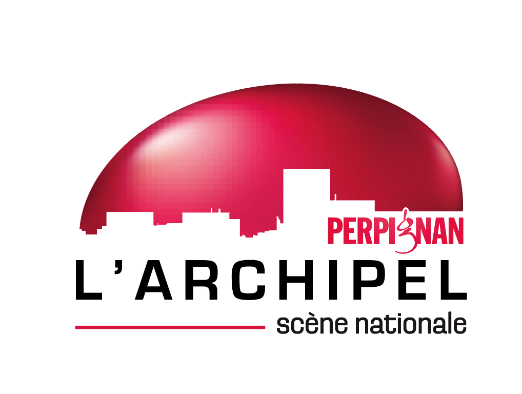 AGENDA MUSIQUES ACTUELLESSEP > OCT 2022L'ARCHIPEL – EL MEDIATORscène nationale de Perpignanwww.elmediator.org // info@elmediator.org► VISUELS ►AGENDAEXPO DU TRIMESTRE –Ouverte au public tous les soirs de concertSamedi 24/09> vendredi 16/12 RICARDO MOSNERRicardo Mosner est né à Buenos Aires en 1948. Sa carrière artistique commence dès le début des années 70. Il réalise de multiples expositions en France et dans le monde. Sa peinture, très colorée, très expressive, est influencée par ses origines latines. On peut y voir une musicalité, une poésie, une gestuelle qui fait référence à la culture argentine. De happenings en performances, en passant par les spectacles picturaux et feuilletons écrits pour la radio, cet artiste multifacette a travaillé avec les plus grands. Son travail de peintre, sculpteur et graveur a fait l'objet de nombreuses expositions personnelles, en France et à l'étranger. Il a par ailleurs été intégré à de grandes expositions collectives, au Stedelijk Museum d'Amsterdam, au Grand Palais, ou à L'Arc du Musée d'Art Moderne de la Ville de Paris. Ricardo Mosner est un artiste accompli qui s’illustre également dans le théâtre, l’écriture, l’affiche et l’édition. C’est l’un des pionniers de l’émission de France Culture Des papous dans la tête.- SEPTEMBRE -Jeudi 22 sept - 19h ⭐ OPENING ⭐Voilaaa Sound System + DjeuhDjoah & Lieutenant Nicholson + Select Aïoli B2B Tabasco Driver DJ SetVOILAAA Sound SystemDJ Freakistan
Dub FXS Bruno Patchworks
Mc Pat KallaLe lyonnais Bruno "Patchworks" Hovart est un producteur hyperactif qui ne s’accroche ni à un style musical, ni à un alias. On le retrouve depuis plus de quinze ans sur différents labels de Lyon, Paris, Berlin, Detroit, Melbourne ou Londres. Il a dévoilé en 2015 VOILAAA sur le label Favorite Recordings. Groovy, son album On te l’avait dit sonne comme un hymne aux plus belles années du disco, nous replongeant au cœur des années 1970 de Lagos ou Abidjan.
VOILAAA Sound System, c'est le collectif qui l'entoure pour des sets sound system furieux, afro, disco et moites, inspirés de l'esprit "Notting Hill".DjeuhDjoah & Lieutenant NicholsonDuo   chantant   et   enchantant, DjeuhDjoah & Lieutenant Nicholson font naviguer la chanson française entre jazz, afrobeat, soul, funk, électro et reggae. Après un premier album  Tu es qui ?  sorti en 2015 et réédité un an plus tard sous le titre Remets T’es qui ?, ils reviennent en 2019 avec leur second opus  Aimez ces airs .Cet album se compose de 15 pépites généreusement concoctées par les deux acolytes. Un hommage est naturellement rendu à l’illustre Aimé Césaire sur le titre du même nom tandis que les Antilles sont à l’honneur sur le disque. Quelques paroles en créole sont savamment distillées par ci, par là… La Montagne Pelée et son éruption de 1902 sont évoquées par le prisme d’Auguste Cyparis un des trois seuls rescapés. Ben l’Oncle Soul vient poser sa voix comme un clin d’œil sur Des gouttes, belle révérence à Prince. Lors de précédentes tournées, DjeuhDjoah & Lieutenant Nicholson avaient ouvert avec brio quelques concerts de la famille Chedid et de Brigitte.Préparez-vous à remuer et à chauffer la piste, le duo magique est de retour !EL MEDIATOR | AFRO-DISCO / CHANSON / GROOVE | Entrée libre I jeudi Free ------------------Samedi 24 sept – 19hFestival International del Disc et de la BDTheo Hakola + La Flèche + Johnny TramuntanaConcerts Dessinés + Vernissage Expo Ricardo MosnerTheo HakolaMusicien, fondateur des groupes Passion Fodder et Orchestre Rouge, homme de radio (Nova, France Inter...), réalisateur artistique de plusieurs disques dont le premier de Noir Désir, Theo Hakola est l’une des grandes voix de la scène alternative internationale.La FlècheFondé en 2019, La Flèche plonge tout droit dans le rock français, avec un langage décalé et une armature en trio qui évoque la période fin 70's début 80's. Du rock dandy aux accents franchouillards, éclectique et inventif, tel un Gainsbarre en version minot... La Flèche a sorti son premier album Variétés Fanfaronnes en mai 2022.Johnny TramuntanaPochette et décorum aux angles arrondis, sapes noeuds pap et chemises blanches, […] la dynamique des Cramps avec la naïveté des superbes Bijou, la résolution des premiers rock n’rollers, zappant les modes et s’extasiant devant Chuck ou Ike Turner, nous rappellent que la scène rock garage du coin est l’une des plus huilée de France.+ Écoute commentée :
Art Phonique - écoute commentée de disques vinyles - J-B Bassach [aljama disc] Markus Detmer [Cougouyou music].EL MEDIATOR | ROCK | Entrée libre------------------Jeudi 29 sept – 20h30 ANTHONY JOSEPHPlusieurs fois récompensé pour ses romans, féru de littérature, à la fois poète, conteur et écrivain, musicien et chanteur, Anthony Joseph combine toutes ces disciplines pour une musique dans laquelle il envoûte spoken word, jazz, funk et soul grâce à son philtre Caribéen.Les corps à corps entre les instruments et avec Anthony lui-même donnent lieu à des envolées dans le chaos desquelles la piste à prendre se défriche pour progressivement s'illuminer à en devenir évidente. Aux beats, aux cymbales légères s’agrègent patiemment cuivres, claviers et percussions ; des mélopées sombres, des soli cabrés, des mélodies conquérantes, des nappes vintages et des treillis serrés. Les improvisations collectives mènent à la cohérence qui unit la forme au fond. De la communion de l’instant, de cette capacité des musiciens à tous se relier au même moment, dépend le résultat. La musique d’Anthony Joseph devient alors un jazz progressif, conscient et politique, qui en studio comme sur scène, ne s’apprivoise pas.Qui se capte dans toute son incandescence. Et se restitue aussi embrasée.EL MEDIATOR | JAZZ GROOVE / SPOKEN WORD | Tarif 20€ / réduit 15€ / tarif réduit pour les adhérents Jazzèbre et abonnés Archipel- OCTOBRE -Sam 01 oct - 21h JOK'AIR + ÉNAÉJok'air Ses textes racontent son quotidien, son parcours et aussi ses blessures : le racisme, la pauvreté, l’amour et les déceptions sentimentales, ses proches et les paradis artificiels. Il mêle sa poésie à des phrasés plus brutaux, alternant le chant et le rap.2020 fut l'année des certifications pour Jok'Air. En plus de son album jok'travolta certifié disque d'or, les titres bonbon à la menthe, mon survet et squale sont singles d'or et le titre las vegas certifié single de platine. Une année particulière mais riche, que Jok’Air a couronné avec l’album VIe république, porté par le tube elles ont trop joué avec mon cœur. Ce premier extrait, certifié single d’or a atteint le TOP 30 des diffusions radio et TV.ÉnaéS’il y a une voix soul à retenir sur la scène émergente toulousaine, c’est bien celle de la ravageuse Énaé qui navigue dans un univers délicieusement contemporain et hybride, quelque part entre jazz, soul et RnB. EL MEDIATOR I RAP I Tarif 25€ / Réduit 22,5€------------------Jeudi 06 oct –21hJUST DELAYED + M.A.N & THE MANIACS Just DelayedUne voix rare, des mélodies fines et ciselées aux arrangements planants et créatifs, un tremplin raffiné vers le rêve et l’ailleurs en 11 escales. 
Une ambiance atmosphérique évoluant dans des réverbs spectrales et partout un effet Delay utilisé comme un instrument à part entière, tantôt discret, tantôt omniprésent, donnent le La à des arrangements venus parfaire l’ensemble et nous conduire à la plénitude. Sur scène, Just Delayed nous embarque littéralement dans son univers, passant d’une ambiance intimiste à une atmosphère incandescente et explosive … Quatre membres du groupe, issus de trois générations différentes de musiciens aux influences diverses et variées se sont réunis autour de Thierry Leduc, leader, songwriter et voix du projet, dans une osmose musicale et humaine contagieuse pour le public. M.A.N And The ManiacsLa chanteuse franco-américaine M.A.N, accompagnée de ses MANIACS, prêche une parole écoféministe à coup de phrases incisives enrobées dans du velours psychédélique. Une « protest pop » à tendance Voodoo rock, jouée par une batteuse she-punk, un guitariste imbibé de rock et de soul des 70’s, et une basse assurée par un corniste/claviériste obsédé du… groove. EL MEDIATOR I POP I Entrée libre I Jeudi Free I ------------------Samedi 08 oct – 21hDOOZ KAWA + SOULI.BDooz Kawa Dooz Kawa est un rappeur de l’ombre au style très singulier. D'après Dooz Kawa lui-même, ses auditeurs n'écoutent pas forcément du rap en général. Il accorde une très grande importance à la qualité du texte qui se retrouve très riche en références de toutes sortes : littéraire, poétique, mythologique, etc.  Très discret sur le plan médiatique, il a enregistré 4 albums de 2010 à 2017 avec un public toujours au RDV ! 2020 marquait son grand retour dans un contexte particulier avec l’album Nomad’s Land. Après une tournée stoppée prématurément, le poète décadent du rap est de retour sur scène en 2022 !Souli.B, fils d’un producteur de rap indépendant dans les années 90, s'affirme grâce à son nouveau projet Arbre généalogique aux featurings solides tels que Boss One du 3ème Œil, Swift Guad, Demi-Portion, Jeff le Nerf. Il continue également de défendre son ancien projet Or Norme en première partie de grands noms du rap français tels que Specta (Saïan Supa Crew), D. Abuz System, Mista D, Swift Guad, Ol Zico ou L'Hexaler… et au Mediator devant Dooz Kawa !EL MEDIATOR І RAP I Tarif 20€ / réduit 18€------------------Dimanche 09 oct – 18h00 CÉCILE MCLORIN SALVANTGhost SongAuréolée de son troisième Grammy Award, la chanteuse défend son sixième album Ghost Song sur la scène. Elle est l’invitée du festival Jazzèbre pour ce concert accueilli à L’Archipel. Entourée de ses musiciens, Cécile McLorin Salvant fait exploser les timbres, les textures et les rythmes de cet opus traversé par les thèmes des fantômes et de la nostalgie.  Fille d’une mère française et d’un père haïtien, élevée dans la culture musicale et culturelle de Miami, Cécile McLorin Salvant est le fruit de nombreuses influences comme l’opéra, la musique classique et celle de Broadway, et bien évidemment le jazz. Dans Ghost Song, elle reprend de foudroyante manière le magnifique Wuthering Heights de Kate Bush, mais aussi The World Is Mean tiré de L’Opéra de quat’sous et Until de Sting débutant comme une ballade tragique pour se transformer en samba. Cécile McLorin Salvant se laisse guider par son imagination, faisant preuve d’audace dans ses compositions originales et ses interprétations lumineuses. LE GRENAT I JAZZ I co-organisation l’Archipel, scène nationale de Perpignan & Festival Jazzèbre I Tarif de 13€ à 26€------------------Mardi 11 oct – 21hGROUNDATION + BUSTER B DJ SETFormé en 1998, Groundation compte parmi les légendes du reggae mondial depuis maintenant 21 ans. Le groupe mythique de reggae jazz californien, se reforme autour de son leader Harrison Stafford, qui sélectionne la crème des musiciens issus de la prestigieuse Sonoma State University comme lui. Au son reggae toujours empreint de jazz du Groundation originel, cette nouvelle génération insuffle son talent, éblouissant techniquement, et sa créativité, assurant la relève haut la main. Les milliers de fans du groupe retrouvent l’expérience incomparable qu’ils avaient appréciée et soutenue jusque-là.EL MEDIATOR I REGGAE I Tarif 23€ / réduit 20,70€------------------Samedi 15 oct – 21h > 4h NUIT ELECTRO : SATURNALES X RINSEAnaco + Teki Latex + Tatyana Jane + Azamat B. + D-Prez + JJ Rave + Mago + Riton + Souzo (live) + Hanging Plants cie (performance)EL MEDIATOR I NUIT ELECTRO I Tarif unique 12€------------------Mardi 18 oct – 18h30CONFÉRENCE / LES MÉTIERS AUTOUR DE L’ARTISTEIntervenante : Clotilde Bernier, de Mazette !
L’environnement professionnel des musiques actuelles est à la fois dense et complexe. Construit tel un écosystème, il est le fruit de nombreuses interactions et échanges entre divers acteurs : musiciens, techniciens, managers, tourneurs, directeurs artistiques, éditeurs, producteurs…
Cette rencontre pour les musiciens de tous styles, propose un tour d’horizon pour bien apprendre qui fait quoi et quels contrats les lient.EL MEDIATOR I CONFÉRENCE I Entrée libre I inscription : s.margail@theatredelarchipel.org ------------------Mercredi 19 oct – 19hYES WE JAM !Jam de rentrée EL MEDIATOR I Entrée libre ------------------vendredi 21 oct – 21hEMMA PETERS + INDIANA CARSINEmma PetersEn 2016, Emma crée sa chaine YouTube. Elle commence à poster ses covers le dimanche. D’abord Clandestina, puis Trop beau. Mille vues, dix mille, cent mille…. Le dimanche devient son jour préféré. On télécharge, on like, on follow, on découvre Emma Peters. Le remix de sa cover de Clandestina a dépassé les 50 millions de streams sur Spotify. Depuis quelques mois, Emma écrit et compose, inonde de ses morceaux Julio Masidi et Maxime le Guil qui produisent son album pour le label Local. Elle ne veut plus se cacher derrière les paroles d’un autre. Mais dire tout haut ce qu’elle a tout au fond. Avec la même force simple et directe qui a fait le succès de ses reprises. La voix d’une jeune fille qui se raconte. Son message personnel et vécu. « Je n’ai plus peur d’être moi-même » Elle aime toujours autant le dimanche, ce jour qui lui porte chance. Raconte ses nuits, ses folies, ses peurs, ses peines de cœur. Du réel pris à la jeunesse d’aujourd’hui. « Tout ce que je dis est vrai » jure Emma qui n’a même pas besoin de promettre. En l’écoutant : on la croit.   D’un titre à l’autre, elle nous emporte : on éclate de rire, puis on sèche nos larmes, retrouve un souffle perdu, une jeunesse enfouie, une envie de danser ou d’aimer. Transportés par son vécu et ses rythmes. Ils sont nombreux et éclectiques. Bossa, hip hop, soul — peu importe : c’est la voix qui domine.Indiana CarsinArtiste indépendante, originaire de Narbonne, Indiana Carsin est une chanteuse musicienne aux influences RnB, pop et soul avec une sensibilité et une singularité qui interpellent.EL MEDIATOR I CHANSON I Tarif 20€ / réduit 18€------------------Jeudi 27 oct –21hKLONE + DEADLY VIPERSDeadly VipersDeadly Vipers est un groupe de stoner-rock français originaire de Cabestany, s’inspirant de la scène musicale du Palm Springs des années 90. Vraie débauche de décibels, il distille un stoner efficace, sans fioriture, aux compositions riches et aux grooves aussi accrocheurs que dévastateurs. C’est ce qui fait la force de leur premier album Fueltronaut (masterisé par Kent Stump du groupe américain WO FAT). Sorti en Octobre 2017, signé sur le célèbre label Allemand Kozmik Artifactz, jouissant d’une belle distribution internationale et d’un fort engouement du public, l'album a été chroniqué par des magazines importants (Rolling Stone Magazine, Rock'n'Folk) et soutenu par des médias internationaux reconnus de la scène stoner. L’album Fueltronaut monte vite dans les tours, si bien qu’il sera considéré comme un classique du genre quelques années plus tard. Ne voulant pas s'arrêter là, après des mois de pandémie, le second album Low City Drone est enregistré… et sa release party aura lieu sur la scène du Mediator ! KloneFer de lance du metal progressif français avec sept albums studios largement salués par la critique, des concerts à travers toute l’Europe (tour support de Gojira, Devin Townsend Project, Leprous...) et tête d’affiche du Hellfest ainsi que du Motocultor, Klone est de retour avec un huitième album, Le Grand Voyage. La musique de Klone, aux contours désormais plus progressifs et aériens, renoue avec une certaine forme de puissance que seules les guitares saturées peuvent apporter. Sur disque, les atmosphères éthérées font corps avec des riffs lourds et puissants. Une évolution aussi brillante que naturelle. Installez-vous confortablement, Klone vous emmène en voyage.EL MEDIATOR I STONER ROCK / METAL PROGRESSIF / I Entrée libre I Jeudi Free ------------------Samedi 29 oct – 21hTHYLACINE + GREGOIRE JOKICLe prodige de la musique électronique française Thylacine sort aujourd’hui son nouvel album Timeless, comprenant 10 œuvres classiques (et un interlude) revisitées et infusées du style unique du DJ et producteur. Ce nouveau disque le voit escalader certains des plus grands sommets de la musique, issus des répertoires de Mozart, Beethoven, Schubert ou Satie, traçant de nouvelles voies en s’appropriant et revisitant des partitions comme on explore de nouveaux territoires : loin des sentiers battus. Un esprit d’aventurier qui stimule le jeune musicien et l’incite à envisager chacun de ses projets comme une expérience à part entière, déclinant différentes approches et idées du voyage. Après avoir enregistré ses premiers disques respectivement à bord du Transsibérien, sur les routes argentines et aux Îles Féroé (les incontournables Transsiberian, Roads-Vol.1 et Roads-Vol.2), le musicien s’est cette fois-ci tourné vers le temps plutôt que l’espace. « Sur Timeless, le voyage est moins littéral que sur mes deux premiers disques, mais ça reste un voyage temporel, une plongée dans l’histoire de la musique qui fait sens avec le travail développé récemment ». Timeless conjugue les notes du passé avec les sons du futurs pour faire naître un présent immémorial. Un challenge réussi qui apporte une nouvelle preuve de la singulière créativité de Thylacine.  « On retrouve chez Satie ou Allegri des principes d’écriture très présents dans la musique actuelle, que ce soit dans les sonorités répétitives ou les progressions mélodiques », dit-il, comme pour rappeler que, oui, ces symphonies et l’électronica puissante de Thylacine étaient faites pour se rencontrer.EL MEDIATOR I ELECTRO I Tarif 23€ / réduit 20,70€- BILLETTERIE –►OUVERTURE DES PORTES 1H AVANT LES CONCERTS ► SUR INTERNET – Réservation et abonnement en ligne sur www.elmediator.org► TARIFS RÉDUITS• FORMULE 3 > moins 10% sur 3 concerts achetés en même temps• MOINS 10% pour les Abonnés de l'Archipel / Étudiants de -26 ans /Groupes de 10 pers. minimum/ Demandeurs d'emploi / RSA / AAH / Minimum vieillesse (sur présentation d'un justificatif de moins de 3 mois)► PAR TÉLÉPHONE : 04.68.62.62.00 Aux heures d’ouverture de la billetterie (voir ci-dessous ). Paiement par CB.► SUR PLACE @L'Archipel du mardi au vendredi de 12h à 18h30 et jusqu'à l'heure de la représentation les soirs de spectacle. 
Les samedis de 13h à 18h00 et jusqu'à l'heure de la représentation les soirs de spectacle.
Les dimanches de spectacle 1h avant la représentation.@El Mediator du mardi au vendredi et les samedis de concert de 12h à 18h30 et 1h avant chaque concert.
Les dimanches de concert 1h avant le début du concert. 